ПРАВИТЕЛЬСТВО РОССИЙСКОЙ ФЕДЕРАЦИИПОСТАНОВЛЕНИЕот 13 июля 2022 г. N 1241О ФЕДЕРАЛЬНОЙ ГОСУДАРСТВЕННОЙ ИНФОРМАЦИОННОЙ СИСТЕМЕ"МОЯ ШКОЛА" И ВНЕСЕНИИ ИЗМЕНЕНИЯ В ПОДПУНКТ "А"ПУНКТА 2 ПОЛОЖЕНИЯ ОБ ИНФРАСТРУКТУРЕ, ОБЕСПЕЧИВАЮЩЕЙИНФОРМАЦИОННО-ТЕХНОЛОГИЧЕСКОЕ ВЗАИМОДЕЙСТВИЕ ИНФОРМАЦИОННЫХСИСТЕМ, ИСПОЛЬЗУЕМЫХ ДЛЯ ПРЕДОСТАВЛЕНИЯ ГОСУДАРСТВЕННЫХИ МУНИЦИПАЛЬНЫХ УСЛУГ И ИСПОЛНЕНИЯ ГОСУДАРСТВЕННЫХИ МУНИЦИПАЛЬНЫХ ФУНКЦИЙ В ЭЛЕКТРОННОЙ ФОРМЕПравительство Российской Федерации постановляет:1. Утвердить прилагаемое Положение о федеральной государственной информационной системе "Моя школа".2. Установить, что федеральная государственная информационная система "Моя школа" (далее - система "Моя школа") создается на основе информационной системы Министерства просвещения Российской Федерации.3. Определить:оператором системы "Моя школа" - Министерство цифрового развития, связи и массовых коммуникаций Российской Федерации;функциональным заказчиком системы "Моя школа" - Министерство просвещения Российской Федерации.3(1). Согласиться с предложением Министерства просвещения Российской Федерации, Министерства цифрового развития, связи и массовых коммуникаций Российской Федерации и общества с ограниченной ответственностью "Компания ВК" о предоставлении этим обществом безвозмездно, на добровольной основе информационных систем, указанных в подпункте "д" пункта 4 Положения, утвержденного настоящим постановлением.(п. 3(1) введен Постановлением Правительства РФ от 22.09.2023 N 1545)4. Министерству просвещения Российской Федерации до 1 августа 2022 г. обеспечить передачу Министерству цифрового развития, связи и массовых коммуникаций Российской Федерации прав на использование информационной системы Министерства просвещения Российской Федерации, а также при необходимости иных информационных систем Министерства просвещения Российской Федерации, входящих в состав информационно-сервисной платформы цифровой образовательной среды, предусмотренной Положением о проведении на территории отдельных субъектов Российской Федерации эксперимента по внедрению цифровой образовательной среды, утвержденным постановлением Правительства Российской Федерации от 7 декабря 2020 г. N 2040 "О проведении эксперимента по внедрению цифровой образовательной среды", и включающих права на их модификацию, с последующей передачей указанных информационных систем Министерству цифрового развития, связи и массовых коммуникаций Российской Федерации в установленном порядке.5. Министерству цифрового развития, связи и массовых коммуникаций Российской Федерации до передачи в соответствии с пунктом 4 настоящего постановления прав на использование информационной системы Министерства просвещения Российской Федерации и иных информационных систем Министерства просвещения Российской Федерации со дня вступления в силу настоящего постановления приступить к выполнению мероприятий по созданию элементов системы "Моя школа", обеспечивающих реализацию функций указанной системы, и обеспечить создание системы "Моя школа" в следующие сроки:до 1 января 2023 г. - создание первой очереди системы "Моя школа" в объеме, определяемом Министерством цифрового развития, связи и массовых коммуникаций Российской Федерации по согласованию с Министерством просвещения Российской Федерации;до 1 июля 2023 г. - создание второй очереди системы "Моя школа" в объеме, позволяющем обеспечить реализацию функций системы "Моя школа" в соответствии с Положением, утвержденным настоящим постановлением.до 1 января 2025 г. - создание третьей очереди системы "Моя школа" в объеме, позволяющем реализовать функции системы "Моя школа" на базе единой цифровой платформы Российской Федерации "ГосТех".(абзац введен Постановлением Правительства РФ от 22.09.2023 N 1545)6. Рекомендовать исполнительным органам субъектов Российской Федерации и органам местного самоуправления обеспечивать взаимодействие региональных государственных информационных систем в сфере общего образования, среднего профессионального образования и дополнительного образования детей и взрослых с системой "Моя школа" и федеральной государственной информационной системой "Единый портал государственных и муниципальных услуг (функций)" в соответствии с Положением, утвержденным настоящим постановлением, с преимущественным использованием витрин данных.(п. 6 в ред. Постановления Правительства РФ от 22.09.2023 N 1545)7. Установить, что реализация мероприятий, предусмотренных настоящим постановлением, осуществляется соответствующими федеральными органами исполнительной власти в пределах установленной Правительством Российской Федерации предельной численности работников центральных аппаратов и их территориальных органов, а также бюджетных ассигнований, предусмотренных им в федеральном бюджете на руководство и управление в сфере установленных функций.8. Утвердить прилагаемое изменение, которое вносится в подпункт "а" пункта 2 Положения об инфраструктуре, обеспечивающей информационно-технологическое взаимодействие информационных систем, используемых для предоставления государственных и муниципальных услуг и исполнения государственных и муниципальных функций в электронной форме, утвержденного постановлением Правительства Российской Федерации от 8 июня 2011 г. N 451 "Об инфраструктуре, обеспечивающей информационно-технологическое взаимодействие информационных систем, используемых для предоставления государственных и муниципальных услуг и исполнения государственных и муниципальных функций в электронной форме" (Собрание законодательства Российской Федерации, 2011, N 24, ст. 3503; N 44, ст. 6274; N 49, ст. 7284; 2012, N 39, ст. 5269; 2013, N 27, ст. 3612; N 45, ст. 5827; N 52, ст. 7218; 2014, N 48, ст. 6876; 2021, N 21, ст. 3585; N 30, ст. 5796; N 36, ст. 6434; 2022, N 1, ст. 166; N 7, ст. 990; N 16, ст. 2658).Председатель ПравительстваРоссийской ФедерацииМ.МИШУСТИНУтвержденопостановлением ПравительстваРоссийской Федерацииот 13 июля 2022 г. N 1241ПОЛОЖЕНИЕО ФЕДЕРАЛЬНОЙ ГОСУДАРСТВЕННОЙ ИНФОРМАЦИОННОЙ СИСТЕМЕ"МОЯ ШКОЛА"1. Настоящее Положение определяет состав, цели и задачи федеральной государственной информационной системы "Моя школа" (далее - система "Моя школа"), принципы ее создания, развития и эксплуатации, правила информационного взаимодействия и состав участников информационного взаимодействия, осуществляемого посредством системы "Моя школа" (далее - участники взаимодействия), функции системы "Моя школа", состав сведений, размещаемых в системе "Моя школа" и порядок доступа к ним, порядок взаимодействия системы "Моя школа" с иными информационными системами и порядок защиты информации, содержащейся в системе "Моя школа".2. Система "Моя школа" создается:а) в целях поддержки системы образования и создания благоприятных условий для ее функционирования в сфере общего образования, среднего профессионального образования и дополнительного образования детей и взрослых;(пп. "а" в ред. Постановления Правительства РФ от 22.09.2023 N 1545)б) в целях обеспечения информационной поддержки органов государственной власти Российской Федерации и органов местного самоуправления Российской Федерации, организаций системы образования и граждан при реализации основных общеобразовательных программ, образовательных программ среднего профессионального образования и дополнительных общеобразовательных программ, а также для управления образовательным процессом;(в ред. Постановления Правительства РФ от 22.09.2023 N 1545)в) в целях обеспечения возможности использования цифровой образовательной среды, а также для создания условий для цифровой трансформации системы образования и использования новых возможностей информационных технологий при реализации основных общеобразовательных программ, образовательных программ среднего профессионального образования и дополнительных общеобразовательных программ;(в ред. Постановления Правительства РФ от 22.09.2023 N 1545)г) в иных целях, установленных федеральными законами, актами Президента Российской Федерации и актами Правительства Российской Федерации.3. Участниками взаимодействия являются:а) оператор системы "Моя школа" - Министерство цифрового развития, связи и массовых коммуникаций Российской Федерации;б) функциональный заказчик системы "Моя школа" - Министерство просвещения Российской Федерации;в) пользователи системы "Моя школа" - обучающиеся, родители (законные представители) обучающихся, педагогические и иные работники организаций, осуществляющих образовательную деятельность, уполномоченные представители Федеральной службы по надзору в сфере образования и науки, Министерства просвещения Российской Федерации, Федерального агентства по делам молодежи, иных органов государственной власти, органов местного самоуправления, юридические и физические лица, в том числе индивидуальные предприниматели, обладающие правами владения, пользования и распоряжения материалами и средствами обучения и воспитания, предоставленными в цифровом виде, включая информационные ресурсы, а также средства, способствующие определению уровня знаний, умений, навыков, оценки компетенций и достижений обучающихся (далее - цифровой образовательный контент), и цифровыми решениями, предоставляющими возможность приобретения знаний, умений и навыков, в том числе дистанционно, и обеспечивающими автоматизацию образовательной деятельности (далее - цифровые образовательные сервисы), являющиеся поставщиками цифрового образовательного контента и цифровых образовательных сервисов, иные физические и юридические лица, использующие систему "Моя школа";(в ред. Постановления Правительства РФ от 05.12.2022 N 2229)г) поставщики сведений системы "Моя школа" - педагогические работники и иные работники организаций, осуществляющих образовательную деятельность, уполномоченные представители Министерства просвещения Российской Федерации, Федерального агентства по делам молодежи, Федеральной службы по надзору в сфере образования и науки, иных органов исполнительной власти, органов местного самоуправления, Общероссийского общественно-государственного движения детей и молодежи (далее - Общероссийское движение) и структурных подразделений Общероссийского движения, поставщики цифрового образовательного контента и цифровых образовательных сервисов.(в ред. Постановления Правительства РФ от 05.12.2022 N 2229)4. Задачами системы "Моя школа" являются:а) создание унифицированного сервиса электронных журналов и электронных дневников, предоставление доступа участникам взаимодействия к такому сервису, обеспечение возможности его взаимодействия с сервисами электронных журналов и электронных дневников региональных информационных систем в сфере общего образования и среднего профессионального образования;б) создание электронных сервисов для организаций, осуществляющих образовательную деятельность, организации приема в организации, осуществляющие образовательную деятельность, учета обучающихся, в том числе участников Общероссийского движения, родителей (законных представителей) обучающихся, педагогических работников и иных работников организаций, осуществляющих образовательную деятельность, формирования цифровых портфолио обучающихся;(пп. "б" в ред. Постановления Правительства РФ от 05.12.2022 N 2229)в) создание электронных сервисов для управления образовательными процессами, включая корректировку учебных планов, составление расписания занятий;г) создание электронного сервиса по организации питания обучающихся;д) обеспечение эффективного взаимодействия и онлайн-коммуникаций пользователей в рамках образовательного процесса посредством иных информационных систем, включающих в том числе информационно-коммуникационную образовательную платформу, созданную в соответствии с постановлением Правительства Российской Федерации от 7 декабря 2020 г. N 2040 "О проведении эксперимента по внедрению цифровой образовательной среды" (далее - информационные системы онлайн-коммуникаций, включая информационно-коммуникационную образовательную платформу);(пп. "д" в ред. Постановления Правительства РФ от 22.09.2023 N 1545)е) обмен учебными материалами между педагогическими работниками, обучающимися и их родителями (законными представителями), а также обучающимися между собой в рамках совместной проектной работы;ж) создание профильных сетевых образовательных сообществ;з) расширение функционала и повышение доступности создаваемых Министерством просвещения Российской Федерации библиотеки цифрового образовательного контента и цифровых сервисов, в том числе обеспечивающих разработку цифрового образовательного контента, а также базы электронных образовательных ресурсов;(в ред. Постановления Правительства РФ от 22.09.2023 N 1545)и) обеспечение возможности проведения профилактической работы с обучающимися;к) обеспечение возможности получения образовательных и иных связанных с образованием сервисов посредством предоставления участникам взаимодействия единой точки доступа к цифровым образовательным сервисам и базе электронных образовательных ресурсов;л) создание условий для взаимодействия системы "Моя школа" с региональными информационными системами в сфере общего образования, среднего профессионального образования и дополнительного образования детей и взрослых (далее - региональные системы) на основе единых требований по взаимодействию системы "Моя школа" с региональными системами, установленных Министерством цифрового развития, связи и массовых коммуникаций Российской Федерации по согласованию с Министерством просвещения Российской Федерации (далее - единые требования), с учетом единых функционально-технических методических рекомендаций, включая методические рекомендации по взаимодействию федеральной государственной информационной системы "Единый портал государственных и муниципальных услуг (функций)" с региональными системами, разрабатываемых Министерством цифрового развития, связи и массовых коммуникаций Российской Федерации по согласованию с Министерством просвещения Российской Федерации и утверждаемых решениями президиума Правительственной комиссии по цифровому развитию, использованию информационных технологий для улучшения качества жизни и условий ведения предпринимательской деятельности (далее соответственно - единый портал, методические рекомендации);(в ред. Постановления Правительства РФ от 22.09.2023 N 1545)м) создание возможностей для вовлечения родителей (законных представителей) обучающихся в образовательный процесс.н) обеспечение возможности, в том числе с использованием единого портала, предоставления сервисов в сфере общего образования, среднего профессионального образования, дополнительного образования детей и взрослых, а также государственных и муниципальных услуг в сфере общего образования, среднего профессионального образования, дополнительного образования детей и взрослых.(пп. "н" введен Постановлением Правительства РФ от 22.09.2023 N 1545)5. Система "Моя школа" обеспечивает реализацию следующих функций:а) работа с сервисом электронных журналов, в том числе в целях обеспечения учета успеваемости обучающихся, посещения ими учебных занятий и формирования заданий для обучающихся;б) работа с сервисом электронных дневников, в том числе для управления образовательными процессами, включая корректировку учебных планов, составление расписания занятий;в) работа с библиотекой цифрового образовательного контента, в том числе обеспечение возможности использования цифрового образовательного контента педагогическими работниками для подготовки и проведения учебных занятий, а обучающимися - для осуществления самоподготовки путем изучения релевантного верифицированного цифрового образовательного контента;(в ред. Постановления Правительства РФ от 22.09.2023 N 1545)г) работа с презентациями, текстовыми документами, документами, содержащими таблицы, посредством программ, обеспечивающих доступ к информации на сайтах в информационно-телекоммуникационной сети "Интернет" (браузеры), для использования в образовательной деятельности, методической и административной работе, в том числе для совместной работы пользователей системы "Моя школа";(в ред. Постановления Правительства РФ от 22.09.2023 N 1545)д) предоставление возможности реализации посредством информационных систем онлайн-коммуникаций, включая информационно-коммуникационную образовательную платформу, следующих сервисов:создание персональных и групповых онлайн-коммуникаций пользователей, включая чаты и видеоконференции, а также создание информационных ресурсов, с использованием которых пользователи публикуют информацию, необходимую для организации образовательного процесса (создания информационных каналов);организация онлайн-трансляций учебных занятий с возможностью массовых просмотров и комментирования;направление пользователям уведомлений о событиях в рамках образовательного процесса;создание отдельных сообществ образовательных организаций, в том числе групп, сформированных из педагогических работников и обучающихся в секциях и кружках, а также групп по интересам обучающихся и сообществ педагогических работников;реализация при необходимости иных сервисов, направленных на организацию взаимодействия пользователей, перечень которых утверждается Министерством цифрового развития, связи и массовых коммуникаций Российской Федерации по согласованию с Министерством просвещения Российской Федерации;(пп. "д" в ред. Постановления Правительства РФ от 22.09.2023 N 1545)е) разработка и ведение измерительных материалов (заданий), ключей правильных ответов, критериев проверки для проведения диагностической работы;ж) трансляция цифровых образовательных решений с использованием средств отображения информации при ведении урочной и внеурочной деятельности, а также мониторинг их применения;(в ред. Постановления Правительства РФ от 22.09.2023 N 1545)з) проведение и расчет результатов диагностической работы, экспертиза развернутых ответов участников диагностической работы;и) предоставление пользователям единой точки доступа к системе "Моя школа" и иным информационным системам, с использованием которых обеспечивается предоставление сервисов, направленных на повышение эффективности реализации задач системы "Моя школа", управление профилями пользователей, а также правами их доступа, обеспечение идентификации, аутентификации и авторизации;(пп. "и" в ред. Постановления Правительства РФ от 22.09.2023 N 1545)к) работа с личными кабинетами пользователей, формой обратной связи, в том числе с учетом профилей пользователей;л) сквозной полнотекстовый поиск по цифровому образовательному контенту, который хранится в системе "Моя школа";м) унифицированный обмен данными с иными информационными системами;н) управление уведомлениями пользователей системы "Моя школа";о) учет обучающихся, в том числе участников Общероссийского движения, родителей (законных представителей) обучающихся, педагогических работников и иных работников организаций, осуществляющих образовательную деятельность, посредством реестра, содержащего деперсонифицированные данные об участниках образовательных отношений, в том числе об участниках Общероссийского движения;(в ред. Постановлений Правительства РФ от 05.12.2022 N 2229, от 22.09.2023 N 1545)п) утратил силу. - Постановление Правительства РФ от 22.09.2023 N 1545;р) мониторинг показателей работоспособности системы "Моя школа";с) регистрация событий, возникающих в рамках деятельности участников взаимодействия и значимых для дальнейшего использования;т) обеспечение защиты информации от неправомерного или непреднамеренного доступа к ней, уничтожения, изменения, блокирования, копирования, предоставления, распространения, а также от иных неправомерных действий в отношении защищаемой информации, обрабатываемой в системе "Моя школа";у) управление процессом технической поддержки пользователей;ф) иные функции, установленные федеральными законами, актами Президента Российской Федерации и актами Правительства Российской Федерации.5(1). Реализация функций системы "Моя школа" обеспечивается за счет взаимодействия с региональными системами, создаваемыми в том числе на базе типового тиражируемого программного обеспечения, предназначенного для реализации функций региональных систем, предоставляемого исполнительным органам субъектов Российской Федерации Министерством цифрового развития, связи и массовых коммуникаций Российской Федерации, в соответствии с едиными требованиями и методическими рекомендациями на основании соглашений, заключаемых Министерством с исполнительными органами субъектов Российской Федерации в соответствии с пунктом 16 настоящего Положения.(п. 5(1) введен Постановлением Правительства РФ от 22.09.2023 N 1545)5(2). В целях обеспечения посредством информационных систем онлайн-коммуникаций, включая информационно-коммуникационную образовательную платформу, реализации задач и функций системы "Моя школа", предусмотренных подпунктом "д" пункта 4 и подпунктом "д" пункта 5 настоящего Положения, для идентификации и аутентификации пользователей организация, владеющая информационными системами онлайн-коммуникаций, включая информационно-коммуникационную образовательную платформу, вправе присоединить их к федеральной государственной информационной системе "Единая система идентификации и аутентификации в инфраструктуре, обеспечивающей информационно-технологическое взаимодействие информационных систем, используемых для предоставления государственных и муниципальных услуг в электронной форме" (далее - единая система идентификации и аутентификации) и получать с согласия пользователя с использованием единой системы идентификации и аутентификации следующие сведения о пользователях - физических лицах:а) фамилия, имя и отчество (при наличии);б) дата рождения;в) идентификатор учетной записи в единой системе идентификации и аутентификации;г) сведения о родителях (законных представителях) (при наличии), сведения о детях (при наличии);д) абонентский номер, выделенный оператором подвижной радиотелефонной связи;е) адрес электронной почты.(п. 5(2) введен Постановлением Правительства РФ от 22.09.2023 N 1545)5(3). Доступ к информационным системам онлайн-коммуникаций, включая информационно-коммуникационную образовательную платформу, в целях реализации функции, предусмотренной подпунктом "д" пункта 5 настоящего Положения, обеспечивается организацией, предоставляющей информационные системы онлайн-коммуникаций, включая информационно-коммуникационную образовательную платформу, оператору системы "Моя школа" безвозмездно и на добровольной основе.(п. 5(3) введен Постановлением Правительства РФ от 22.09.2023 N 1545)5(4). При взаимодействии системы "Моя школа" с информационными системами онлайн-коммуникаций, включая информационно-коммуникационную образовательную платформу, в целях реализации функции, предусмотренной подпунктом "д" пункта 5 настоящего Положения, обеспечивается защита информации, содержащейся в системе "Моя школа", в информационных системах онлайн-коммуникаций, включая информационно-коммуникационную образовательную платформу, в соответствии с требованиями законодательства Российской Федерации об информации, информационных технологиях и о защите информации и законодательства Российской Федерации в области персональных данных.(п. 5(4) введен Постановлением Правительства РФ от 22.09.2023 N 1545)6. Принципами создания и функционирования системы "Моя школа" являются:а) реализация однократного предоставления данных в систему "Моя школа" для их дальнейшего многократного использования;б) единство описания данных сферы образования и использование единых справочников, классификаторов, реестров;в) размещение и использование нормативной справочной информации в федеральной государственной информационной системе "Единая система нормативной справочной информации";г) использование единой системы идентификации и аутентификации (в том числе идентификатора учетной записи в единой системе идентификации и аутентификации) для идентификации и аутентификации пользователей в системе "Моя школа" и иных информационных системах, с использованием которых обеспечивается предоставление сервисов, направленных на повышение эффективности реализации задач системы "Моя школа", а также для реализации информационного взаимодействия таких систем с системой "Моя школа", исключающего передачу персональных данных пользователей;(пп. "г" в ред. Постановления Правительства РФ от 22.09.2023 N 1545)д) использование единой системы межведомственного электронного взаимодействия, в том числе витрин данных, для информационного взаимодействия с иными государственными информационными системами;(в ред. Постановления Правительства РФ от 22.09.2023 N 1545)е) непрерывность, своевременность и полнота поступления данных, их соответствие измеряемому процессу, доступность их получения;ж) контроль качества данных в части внедрения эффективных автоматических механизмов мониторинга изменений и непрерывной сверки данных из различных источников;з) интерактивный доступ к системе "Моя школа" всех пользователей вне зависимости от их территориального размещения;и) обеспечение конфиденциальности, целостности, доступности информации, содержащейся в системе "Моя школа", и разграничение прав доступа к ней участников взаимодействия, соблюдение установленных законодательством Российской Федерации требований к защите информации;к) снижение дублирования деятельности других систем, участвующих в организации образовательной деятельности и управлении организациями, осуществляющими образовательную деятельность, всех уровней, реализация принципа максимальной интеграции;(в ред. Постановления Правительства РФ от 22.09.2023 N 1545)л) применение свободно распространяемого программного обеспечения или программного обеспечения, включенного в соответствующий реестр, предусмотренный Правилами формирования и ведения единого реестра российских программ для электронных вычислительных машин и баз данных и единого реестра программ для электронных вычислительных машин и баз данных из государств - членов Евразийского экономического союза, за исключением Российской Федерации, утвержденными постановлением Правительства Российской Федерации от 16 ноября 2015 г. N 1236 "Об установлении запрета на допуск программного обеспечения, происходящего из иностранных государств, для целей осуществления закупок для обеспечения государственных и муниципальных нужд", в случае необходимости применения стороннего программного обеспечения.7. Оператор системы "Моя школа" является ее техническим заказчиком и обеспечивает:а) создание, развитие и эксплуатацию системы "Моя школа";б) бесперебойное функционирование системы "Моя школа";в) возможность доступа к системе "Моя школа" участников взаимодействия;г) утратил силу. - Постановление Правительства РФ от 22.09.2023 N 1545;д) методическую и консультационную поддержку участников взаимодействия по вопросам, относящимся к компетенции оператора системы "Моя школа";е) техническое администрирование системы "Моя школа", в том числе технико-технологическое сопровождение, эксплуатацию программно-аппаратных средств системы "Моя школа" и телекоммуникационной инфраструктуры, обеспечивающей ее функционирование;ж) исполнение требований законодательства Российской Федерации о защите информации и законодательства Российской Федерации в области персональных данных;з) управление правами доступа участников взаимодействия;и) работу службы технической поддержки пользователей системы "Моя школа";к) осуществление мониторинга работы участников взаимодействия и формирование статистических отчетов по вопросам технического функционирования системы "Моя школа";л) по согласованию с функциональным заказчиком системы "Моя школа":установление единых требований;разработку методических рекомендаций и их направление на утверждение в президиум Правительственной комиссии по цифровому развитию, использованию информационных технологий для улучшения качества жизни и условий ведения предпринимательской деятельности;(пп. "л" в ред. Постановления Правительства РФ от 22.09.2023 N 1545)м) утратил силу. - Постановление Правительства РФ от 22.09.2023 N 1545.н) согласование рекомендаций, определяющих требования к компьютерному, мультимедийному, презентационному оборудованию и программному обеспечению, для реализации функций системы "Моя школа" в государственных и муниципальных образовательных организациях.(пп. "н" введен Постановлением Правительства РФ от 22.09.2023 N 1545)8. Функциональный заказчик системы "Моя школа" осуществляет:а) утверждение по согласованию с оператором системы "Моя школа" рекомендаций, определяющих требования к компьютерному, мультимедийному, презентационному оборудованию и программному обеспечению, для реализации функций системы "Моя школа" в государственных и муниципальных образовательных организациях;(пп. "а" в ред. Постановления Правительства РФ от 22.09.2023 N 1545)б) формирование и ведение реестров, содержащих деперсонифицированные данные об участниках образовательных отношений, в том числе об участниках Общероссийского движения, а также данные о поставщиках цифрового образовательного контента и цифровых образовательных сервисов;(пп. "б" в ред. Постановления Правительства РФ от 22.09.2023 N 1545)в) согласование технических заданий на выполнение работ и оказание услуг, связанных с созданием, развитием и эксплуатацией системы "Моя школа", подготовленных оператором системы "Моя школа";г) проведение мониторинга деятельности по созданию, развитию и эксплуатации системы "Моя школа", а также по обучению и методической поддержке ее пользователей, по организации разработки цифрового образовательного контента, цифровых образовательных сервисов и по включению электронных образовательных ресурсов в систему "Моя школа";д) разработку единых принципов функционирования системы "Моя школа";(в ред. Постановления Правительства РФ от 22.09.2023 N 1545)е) организацию разработки цифрового образовательного контента, цифровых образовательных сервисов, в том числе по оказанию психолого-педагогической помощи несовершеннолетним обучающимся и их родителям (законным представителям), обеспечивающих разработку цифрового образовательного контента, экспертизу цифрового образовательного контента и включение в систему "Моя школа" электронных образовательных ресурсов, допущенных к использованию при реализации основных общеобразовательных программ и образовательных программ среднего профессионального образования;(пп. "е" в ред. Постановления Правительства РФ от 22.09.2023 N 1545)ж) организацию работы ситуационного центра по внедрению и функционированию системы "Моя школа";з) обучение, методическую и консультационную поддержку пользователей и поставщиков сведений системы "Моя школа", а также иных участников взаимодействия по вопросам, относящимся к компетенции функционального заказчика;и) сбор предложений участников взаимодействия по доработке имеющихся и развитию новых функциональных возможностей системы "Моя школа".9. Пользователи системы "Моя школа" получают информацию из системы "Моя школа" в соответствии с настоящим Положением.10. Поставщики сведений системы "Моя школа" обеспечивают:а) представление актуальных и достоверных сведений в систему "Моя школа";б) работоспособность собственных программно-аппаратных средств, используемых при работе с системой "Моя школа";в) соответствие собственных информационных систем и технических средств установленным требованиям к взаимодействию с системой "Моя школа";г) соблюдение законодательства Российской Федерации, в том числе об интеллектуальной собственности, при размещении в системе "Моя школа" цифрового образовательного контента и иных материалов.11. Система "Моя школа" обеспечивает возможность размещения, хранения и представления следующих сведений:а) цифровой образовательный контент и цифровые образовательные сервисы, а также электронные образовательные ресурсы, допущенные к использованию при реализации основных общеобразовательных программ, образовательных программ среднего профессионального образования и дополнительных общеобразовательных программ;(в ред. Постановления Правительства РФ от 22.09.2023 N 1545)б) электронные документы, используемые в образовательном процессе;в) измерительные материалы (задания), ключи правильных ответов, критерии проверки для проведения диагностической работы;г) результаты проведения диагностической работы;д) сведения о средствах отображения информации, используемых в субъектах Российской Федерации;е) нормативно-справочная информация, применяемая в сфере общего образования, среднего профессионального образования, дополнительного образования детей и взрослых;(в ред. Постановления Правительства РФ от 22.09.2023 N 1545)ж) сведения об организациях, осуществляющих образовательную деятельность, сообществах таких организаций, входящих в них групп обучающихся (отделения, параллели, классы), а также групп, сформированных из педагогических работников и обучающихся в секциях и кружках, а также групп по интересам обучающихся и сообществ педагогических работников;з) сведения об обучающихся и родителях (законных представителях) обучающихся, педагогических и иных работниках организаций, осуществляющих образовательную деятельность, а также об организациях, осуществляющих образовательную деятельность;(пп. "з" в ред. Постановления Правительства РФ от 22.09.2023 N 1545)и) сведения о поставщиках цифрового образовательного контента и цифровых образовательных сервисов.(пп. "и" в ред. Постановления Правительства РФ от 22.09.2023 N 1545)12. В системе "Моя школа" осуществляется обработка персональных данных участников образовательных отношений по перечню согласно приложению.13. В системе "Моя школа" не допускается обработка сведений, составляющих государственную тайну.14. Информация, содержащаяся в системе "Моя школа", подлежит защите в соответствии с требованиями законодательства Российской Федерации о защите информации и законодательства Российской Федерации в области персональных данных.15. Система "Моя школа" осуществляет взаимодействие и информационный обмен с:а) единой системой идентификации и аутентификации;(пп. "а" в ред. Постановления Правительства РФ от 22.09.2023 N 1545)б) единым порталом;б(1)) федеральной государственной информационной системой "Единая информационная платформа национальной системы управления данными";(пп. "б(1)" введен Постановлением Правительства РФ от 22.09.2023 N 1545)б(2)) реестрами, содержащими деперсонифицированные данные об участниках образовательных отношений, в том числе об участниках Общероссийского движения, а также данные о поставщиках цифрового образовательного контента и цифровых образовательных сервисов;(пп. "б(2)" введен Постановлением Правительства РФ от 22.09.2023 N 1545)в) региональными системами;(пп. "в" в ред. Постановления Правительства РФ от 22.09.2023 N 1545)г) иными информационными системами, с использованием которых обеспечивается предоставление сервисов, направленных на повышение эффективности реализации задач системы "Моя школа", информационно-коммуникационной образовательной платформой, а также с российскими программами для электронных вычислительных машин, которые предназначены и (или) используются для обмена электронными сообщениями между пользователями этих программ для электронных вычислительных машин, при котором отправитель электронного сообщения определяет получателя или получателей электронного сообщения.(в ред. Постановления Правительства РФ от 22.09.2023 N 1545)16. Информационное взаимодействие системы "Моя школа" с информационными системами обеспечивается посредством единой системы межведомственного электронного взаимодействия, включая витрины данных, или путем интеграции указанных информационных систем посредством технологий прикладного программного интерфейса и осуществляется в соответствии с едиными требованиями и методическими рекомендациями на основании соглашений, заключаемых оператором системы "Моя школа" с операторами информационных систем или с исполнительными органами субъектов Российской Федерации, а также на основании соглашения, заключаемого оператором системы "Моя школа" с функциональным заказчиком системы "Моя школа" и организацией, предоставляющей информационные системы онлайн-коммуникаций, включая информационно-коммуникационную образовательную платформу.В соглашениях, заключаемых с исполнительными органами субъектов Российской Федерации, в том числе предусматриваются обязательства указанных органов:по обеспечению функционирования их региональных систем в соответствии с едиными требованиями и методическими рекомендациями, а также по обеспечению возможности доступа к региональным системам участников взаимодействия, в том числе организации, предоставляющей информационные системы онлайн-коммуникаций, включая информационно-коммуникационную образовательную платформу, в целях реализации задач и функций системы "Моя школа", предусмотренных подпунктом "д" пункта 4 и подпунктом "д" пункта 5 настоящего Положения;по формированию, хранению, предоставлению и защите информации в региональных системах, а также ее полноту и достоверность.В соглашении, заключаемом с организацией, предоставляющей информационные системы онлайн-коммуникаций, включая информационно-коммуникационную образовательную платформу, в том числе предусматриваются:обязательства указанной организации соблюдать требования к защите информации, установленные законодательством Российской Федерации об информации, информационных технологиях и о защите информации и законодательством Российской Федерации в области персональных данных;правила обработки передаваемых в соответствии с настоящим Положением в указанные информационные системы сведений и необходимость удаления таких сведений при достижении целей соглашения.(п. 16 в ред. Постановления Правительства РФ от 22.09.2023 N 1545)Приложениек Положению о федеральнойгосударственной информационнойсистеме "Моя школа"ПЕРЕЧЕНЬПЕРСОНАЛЬНЫХ ДАННЫХ УЧАСТНИКОВ ОБРАЗОВАТЕЛЬНЫХОТНОШЕНИЙ, ОБРАБОТКА КОТОРЫХ ОСУЩЕСТВЛЯЕТСЯ В ФЕДЕРАЛЬНОЙГОСУДАРСТВЕННОЙ ИНФОРМАЦИОННОЙ СИСТЕМЕ "МОЯ ШКОЛА"1. Персональные данные обучающегося:идентификатор учетной записи в федеральной государственной информационной системе "Единая система идентификации и аутентификации в инфраструктуре, обеспечивающей информационно-технологическое взаимодействие информационных систем, используемых для предоставления государственных и муниципальных услуг в электронной форме" (далее - идентификатор учетной записи в единой системе идентификации и аутентификации);фамилия, имя, отчество (при наличии);деперсонализированные идентификаторы, полученные из иных государственных информационных систем;дата рождения;пол;идентификатор учетной записи в региональной информационной системе в сфере общего образования и (или) среднего профессионального образования.адрес электронной почты.(абзац введен Постановлением Правительства РФ от 22.09.2023 N 1545)2. Персональные данные родителя (законного представителя) обучающегося:идентификатор учетной записи в единой системе идентификации и аутентификации;фамилия, имя, отчество (при наличии);деперсонализированные идентификаторы, полученные из иных государственных информационных систем;дата рождения;адрес электронной почты;абонентский номер, выделенный оператором подвижной радиотелефонной связи;(абзац введен Постановлением Правительства РФ от 22.09.2023 N 1545)реквизиты документа, подтверждающего полномочия родителя (законного представителя) обучающегося.3. Персональные данные педагогического или иного работника организации, осуществляющей образовательную деятельность:идентификатор учетной записи в единой системе идентификации и аутентификации;фамилия, имя, отчество (при наличии);деперсонализированные идентификаторы, полученные из иных государственных информационных систем;дата рождения;реквизиты документа, удостоверяющего личность;регистрационный номер и дата выдачи документов об образовании и (или) о квалификации, сертификата о владении русским языком, знании истории России и основ законодательства Российской Федерации на уровне, соответствующем цели получения разрешения на временное проживание или вида на жительство, разрешения на работу или патента, указанного в статье 13.3 Федерального закона "О правовом положении иностранных граждан в Российской Федерации";адрес электронной почты.Утвержденопостановлением ПравительстваРоссийской Федерацииот 13 июля 2022 г. N 1241ИЗМЕНЕНИЕ,КОТОРОЕ ВНОСИТСЯ В ПОДПУНКТ "А" ПУНКТА 2ПОЛОЖЕНИЯ ОБ ИНФРАСТРУКТУРЕ, ОБЕСПЕЧИВАЮЩЕЙИНФОРМАЦИОННО-ТЕХНОЛОГИЧЕСКОЕ ВЗАИМОДЕЙСТВИЕ ИНФОРМАЦИОННЫХСИСТЕМ, ИСПОЛЬЗУЕМЫХ ДЛЯ ПРЕДОСТАВЛЕНИЯ ГОСУДАРСТВЕННЫХИ МУНИЦИПАЛЬНЫХ УСЛУГ И ИСПОЛНЕНИЯ ГОСУДАРСТВЕННЫХИ МУНИЦИПАЛЬНЫХ ФУНКЦИЙ В ЭЛЕКТРОННОЙ ФОРМЕПодпункт "а" пункта 2 дополнить абзацем следующего содержания:"федеральная государственная информационная система "Моя школа";".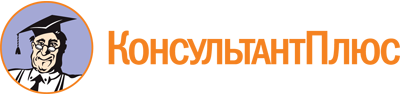 Постановление Правительства РФ от 13.07.2022 N 1241
(ред. от 22.09.2023)
"О федеральной государственной информационной системе "Моя школа" и внесении изменения в подпункт "а" пункта 2 Положения об инфраструктуре, обеспечивающей информационно-технологическое взаимодействие информационных систем, используемых для предоставления государственных и муниципальных услуг и исполнения государственных и муниципальных функций в электронной форме"Документ предоставлен КонсультантПлюс

www.consultant.ru

Дата сохранения: 21.02.2024
 Список изменяющих документов(в ред. Постановлений Правительства РФ от 05.12.2022 N 2229,от 22.09.2023 N 1545)Список изменяющих документов(в ред. Постановлений Правительства РФ от 05.12.2022 N 2229,от 22.09.2023 N 1545)Список изменяющих документов(в ред. Постановления Правительства РФ от 22.09.2023 N 1545)